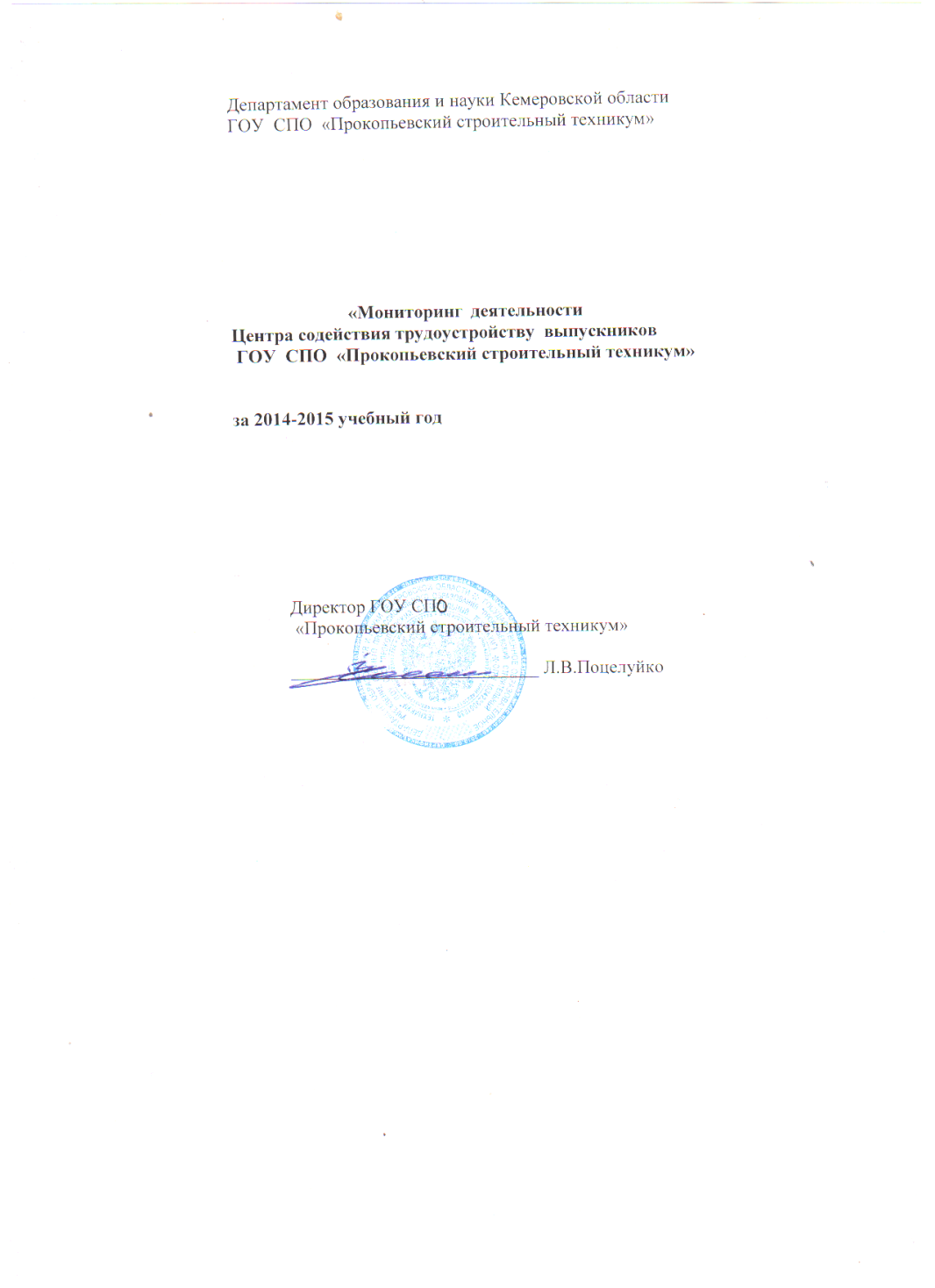 Отчет«Мониторинг деятельности Центра содействия трудоустройству выпускников в 2015 году  (за 2014-2015 учебный год)  ГОУ  СПО  «Прокопьевский строительный техникум»1. Использование веб-сайта.Ведется постоянное, в течение учебного года,  обновление на сайте Центра pst-2013@yandex.ru  базы данных резюме, обзор информации  по вопросам трудоустройства, информирование о состоянии и тенденциях рынка труда: информация о выпуске – 2015г. – 166чел. Выпускники распределены по предприятиям. Составлен реестр предприятий. Организована работа по информированию потребности вакансий рабочих профессий на предприятиях города через систему Интернет ( job-portal.ru, vakant.ru). Руководитель Сайта техникума Волкова О.В.Имеется информация на веб-сайте о центре (службе) http://prkst.ru/job; наличие на сайте ОО ссылки на сайт (страницу) центра http://prkst.ru/; о мероприятиях и событиях, проводимых центром и органами исполнительной власти http://prkst.ru/node/298; рекомендаций по составлению резюме, собеседований, самопрезентаций http://prkst.ru/job/resume; наличие раздела с регулярно обновляемой (ежеквартально и чаще) информацией о вакансиях работодателей и резюме студентов и выпускников http://prkst.ru/job/reestr.2. Использование социальных сетей при реализации  направлений работы    центра.            На сайте техникума размещена информация о работе Центра содействия трудоустройству выпускников (далее Центр СТВ). В помощь обучающимся представлена информация: буклет - памятка молодому специалисту  по первичной   адаптации на рынке труда; советы  и рекомендации для формирования успешного карьерного роста; технологии поиска работы и трудоустройства молодых специалистов на предприятия; рекомендации молодому специалисту  по первичному трудоустройству на предприятие; советы выпускникам от работодателей:  «Как успешно пройти испытательный срок?»; основные принципы, которых необходимо придерживаться в коллективе; секреты  от работодателя.  Каждый месяц  руководителем Центра СТВ, заведующим отделения подготовки квалифицированных кадров техникума, руководителем дополнительных образовательных услуг проводится работа по представлению  информации  о трудоустройстве выпускников для Федерального агентства по образованию;  Координационно-аналитического центра содействия трудоустройству выпускников профессионального образования на сайт kcst@bmstu.ru.3.  Консультационная работа со студентами по вопросам само презентации,  профориентации и  информирования о состоянии рынка труда.          Консультационная работа Центра СТВ со студентами и слушателями проводится постоянно, в течение учебного года,  и является важным  направлением работы. Включает в себя рассмотрение следующих вопросов: - состояние современного рынка труда и потребность  квалифицированных  специалистов; - технологии поиска работы; - правила  составления  резюме; - технологии эффективной само презентации; - собеседование с работодателями: теория и практика; - планирование карьеры по профессии; - личный и профессиональный имидж; - управление временем; - испытательный срок – как выжить в новых условиях; - адаптация в новых условиях; - искусство управлять собой в различных условиях.Члены Центра СТР (мастера производственного обучения, юрист, программист)  проводит индивидуальные консультации по вопросам: - развития личности в профессии; - документационное сопровождение личного и профессионального имиджа выпускника; - как выбрать предприятие для работы по профессии; - стратегии поведения с работодателями; - правила и нормы деловой этики и этикета и многое другое, связанное с само маркетингом и само презентацией.       Заведующий отделением подготовки квалифицированных рабочих, совместно с мастерами производственного обучения,  составляют базы  данных производственных и преддипломных практик для всех профессий, что формирует проведение постоянного  консультирования обучающихся  о местах практик как индивидуально, так и через сайт техникума.  Проведение групповых собраний «Эффективное трудоустройство. Поиски путей решения». Рассмотрены способы представления резюме, само презентации и приемы поиска работодателей при помощи сайта вакансий рабочих мест.  Классные часы в 10 группах: гр.121,122,123,124,125,ХОР,ДСМ,ОГР.  Период проведения в месяцах: октябрь – 2014г., апрель-2015г.  Количество обучающихся – 166 чел. Присутствовали представители ЦЗН, 4 чел – работодатели: ООО «Ремонтное дорожно-эксплуатационное хозяйство», «ООО «Прокопьевское строительно-монтажное управление». Ответственные: мастера п/о,  кураторы групп, преподаватель «Поведение на рынке труда». Организованы консультации работодателей: информирование о развитии предприятия; требования работодателей к качеству выполнения работ по профессии в процессе выполнения работ производственной практики; состояние рынка труда и востребованность рабочих кадров по профессии на данном предприятии. Мероприятия проведены во всех 10 группах – 166 чел, количество предприятий, с которыми заключены договора,  составляет -74. Консультации проводятся по графику учебного  производственного процесса  мастерами  производственного обучения, членами Центра СТВ, представителями предприятий. Проведены индивидуальные и групповые беседы с приглашением специалистов ЦЗН и работодателей «Профессиональная адаптация на рынке труда». Проведено мероприятий – 8. Привлечены представители предприятий –5 чел. Следует выделить интересные встречи с социальными партнерами: МУП « Рудничное теплоснабжающее хозяйство»; МУП «РДЭХ»; ООО  КВРП «Новотранс»; ООО «ШСУ -2»; МУП «Трамвайное управление»; ООО «Домостроительная компания» и др.4. Разработка методических материалов по вопросам трудоустройства выпускников.       Разработаны буклеты: поиск работы; от достойного образования к успешной карьере; резюме  - современный метод само презентации; собеседование с работодателем – 2стр; как произвести хорошее впечатление на новых коллег- 2 стр; как найти работу – 2 стр; общественные работы – дополнительный источник заработка – 2 стр; государственная услуга по организации временного трудоустройства, испытывающих трудности в поиске работы – 2 стр.  Буклеты созданы в помощь выпускникам, розданы на общем собрании – 40шт. в 10 группах по 8 направлениям. Период проведения мероприятий: октябрь, 2014г. июнь, 2015г. Ответственные: руководитель Центра СТВ, специалист ЦЗН. Разработана методическая разработка открытого урока – конференции по УД «Поведение на рынке труда» по теме «Планирование карьеры по профессии монтажник сан. тех. систем и оборудования» преподавателем Пановой Н.Ю. Приняло участие – 22 чел. гр.136, гр.137, 2 курса. Рассмотрены вопросы о планирование  профессиональной карьеры выпускников после окончания техникума; составление перспективного плана  профессионального роста и перечень мероприятий его выполнения. Проведены конкурсы профессионального мастерства в 6 группах выпускного курса с участием работодателей четырех  предприятия: ООО «РДЭХ», ООО  «РТХ»;  ООО « СтройПрофиль». Проведены выставки технического и профессионального творчества обучающихся по пяти профессиям:  сварочные изделия, художественно – исполнительские работы, изделия современных строительных материалов,  макеты дорожно-строительной техники, горного экскаватора. Разработаны технологические карты на изготовление выполненных изделий. Разработаны планы проведения открытых мероприятий - конкурсов по профессии по срокам: декабрь – 2014г., апрель – 2015г. Ответственные:  заведующий  отделением подготовки квалифицированных рабочих совместно с мастерами производственного обучения. Данная работа позволила выпускникам провести формирование личностного портфолио для будущей презентации и резюме работодателю при трудоустройстве на работу.          Проведена разработка профессиональных программ и подготовка конкурсной документации дополнительных образовательных услуг для получения выпускниками родственных  профессий, позволяющих стать конкурентоспособными и востребованными на рынке труда при трудоустройстве на предприятия. Техникум, в феврале месяце 2015г,  принял участие в областном конкурсе  ГКУ ЦЗН «Профессиональная подготовка, переподготовка и повышение квалификации квалифицированных рабочих кадров» по 5 профессиям. Участвовало 12 преподавателей и мастеров производственного обучения; выполнен объем 32 листа. Результат: победители конкурса. Оказаны дополнительные образовательные услуги выпускникам ОУ для получения профессией: машинист экскаватора одноковшового, машинист бульдозера, тракторист, сварщик. Информация доведена выпускникам.  Обучение прошло – 29 чел. выпускного курса. Ответственные лица  за разработку данных методических материалов по  оказанию дополнительных образовательных услуг обучающимся техникума, являются членами Центра СТВ: методист, юрист, заведующие отделениями ПКВ, ПССЗ.Способы доведения публикаций до целевой аудитории: 1. Классные часы. 2. Семинары. 3. Индивидуальные встречи. 5. Публикации материалов по вопросам трудоустройства выпускников и деятельности центра (службы): в печатных, телевизионных и электронных СМИ (включая сайт КЦСТ) и на радио (в том числе ресурсах ОО); в сборниках докладов, материалов конференций, семинаров и т.д.По вопросам трудоустройства выполнены следующие работы:- изданы бюллетени о вакансиях рабочих мест; созданы  базы данных вакансий и резюме с возможностью поиска работы;-оформлен  стенд техникума  «В помощь выпускникам: информационная справка о предприятиях города».Участие руководителя Центра СТВ Шпилевой О.Ф. во Всероссийской научно- практической конференции с международным участием. Выступление по теме «Эффективное трудоустройство: проблемы, поиски путей решения». Напечатано в сборнике «Теоретические и прикладные исследования в области естественных и гуманитарных наук», октябрь 2014г, 2 листа. Участие руководителя Центра СТВ Шпилевой О.Ф. в Международной научно-практической конференции «Психология и педагогика 21 века: теория, практика и перспективы». Автор научно - методической статьи «Интегрированный подход в обучении штукатуров», 2014г.Публикация руководителя Центра СТВ Шпилевой О.Ф. в газете «Шахтерская правда» от 09.06.2015г. №60(20262).  Статья «Ориентир – на рабочие профессии» о том, как выпускники техникума приняли участие в групповой проф. ориентационной консультации «Я и моя карьера», совместно организованную  Центром СТВ техникума и Центра занятости населения. В мероприятии приняли участие – 55 чел. по пяти профессиям: машинист экскаватора одноковшового, машинист бульдозера, сварщик, монтажник сан. тех. систем и оборудования, слесарь по ремонту подвижного состава. Обучающиеся  получили рекомендации  и практические советы по успешному построению профессиональной карьеры.  Мастера производственного обучения  рассказали о важности получения дополнительной смежной профессии через дополнительные образовательные услуги техникума.  Осуществлялось представление информации  руководителя Центра СТВ Шпилевой О.Ф. о трудоустройстве выпускников – 2015г. по установленным формам Координационно-аналитического центра содействия трудоустройству выпускников профессионального образования для Федерального агентства по образованию на сайт kcst@bmstu.ru, по графику.6. Организация временной занятости студентов.Организован стройотряд «Вьюговей» на  зимний период. Приняло участие – 16 чел.  Организован стройотряд  в период летних  каникул, из числа обучающихся техникума 2 курса,  для работы на предприятии ООО «Прокопьевское стротельное монтажное управление», Временная занятость обучающихся – стройотряд – 8 чел. Работа организована Белых Ж.Ю. заместителем директора по воспитательной работе и руководителем Центра СТВ Шпилевой О.Ф. в течение учебного года.7. Организация центром (службой) мероприятий по содействию трудоустройству  выпускников (ярмарок вакансий и специальностей, презентаций компаний,  дней карьеры и т.д.)Организация трудоустройства выпускников  в условиях современного рынка труда является актуальной проблемой молодежи, завершающих обучение в образовательных организациях профессионального образования. В связи с этим руководителем Центра содействия трудоустройству выпускников ГОУ СПО «Прокопьевский строительный техникум»           О.Ф.  Шпилевой проведен тематический семинар (октябрь м-ц 2014г.) с  обучающимися выпускных групп 3 курса со сроком обучения 2г.5м.  по теме: «Адаптация выпускников на рынке труда».  На данном мероприятии выступила            Т.А. Хацаюк - специалист центра занятости населения г. Прокопьевска, которая представила информацию о правилах поведения выпускников на рынке труда, умении составлять резюме при собеседовании с работодателем и быть  конкурентоспособным и востребованным специалистом.  По вопросам организации итоговой производственной практики  для обучающихся выпускных групп на предприятиях  выступила О.П. Завьялова  и представила информацию о работодателях, с которыми заключены договорные обязательства. В заключение семинара выпускникам были предложены прайс-листы с информацией о том, как своевременно и  правильно организовать  собственную деятельность, чтобы быть востребованным на рынке труда и получить работу, соответствующую профессиональному образованию.Участие техникума в ярмарках вакансиях рабочих мест ( руководитель Центра СТВ), организованных ЦЗН, органами исполнительской власти: октябрь, ноябрь, декабрь, февраль, апрель, июнь месяцы. Приняло участие 12 педагогических  работников техникума, которые пригласили на мероприятие 26 обучающихся. Организовано собеседование с работодателями 45 предприятий, получили предложения на работу 13 чел.8. Взаимодействие с органами по труду и занятости населения.          Взаимодействие с органами по труду и занятости населения проводится ежемесячно: участие техникума в ярмарках вакансиях рабочих мест; творческих встречах  с администрацией центра занятости населения с привлечением работодателей. Организована и проведена встреча с начальником отдела содействия населению Центра занятости города Прокопьевска (декабрь – 2014г., июнь – 2015г.).  Проведен «День карьеры» совместно руководителем Центра СТВ техникума и специалистом центра занятости по профессии «Монтажник сан. тех. систем и оборудования» из числа детей с ограниченными возможностями здоровья. Встреча прошла  с обучающимися по теме  «Правила поведения выпускников на рынке труда. Представление резюме». Приняло участие две группы – 20 чел.9. Участие центра (службы) в мероприятиях, организованных с целью содействия трудоустройству выпускников: мероприятия с участием студентов и выпускников (ярмарки вакансий и т.п.). 	Ярмарки вакансий рабочих профессий, организованных ЦЗН, представителями  администрации города, объединением работодателей 1 раз в месяц в течение уч. года с целью знакомства обучающихся с работодателями и их требованиями, условиями работы, рассмотрение резюме выпускников. Ответственные: руководитель Центра, мастера п/о, родители, обучающиеся. Приняли участие  обучающиеся выпускного курса 56 человек.  Организовано посещение в  центр  занятости населения по вопросам сотрудничества с целью ознакомления со структурой работы ЦЗН, наличием вакансий по востребованным профессиям с учетом адресной и телефонной информации.  Обсуждены темы ярмарок: информация о наличии свободных мест и вакантных должностей, созданных или выделенных работодателями и центром занятости населения для трудоустройства выпускников. Во время работы ярмарок цель  Центра СТВ техникума: обеспечить явку обучающихся, знакомить с работодателями, собрать, совместно с ними, информацию  о вакантных  рабочих должностях; обучить вести разговор с работодателями с использованием само презентации и резюме. Результат работы - подписаны договора о сотрудничестве (май, июнь месяц 2015г.) с предприятиями - 6; подобраны рабочие места для прохождения производственной практики и трудоустройства – 12 чел.10. Участие центра (службы) в мероприятиях, организованных с целью содействия трудоустройству выпускников: мероприятия с участием работодателей, представителей органов исполнительной власти, общественными организациями и  объединениями работодателей, региональным ЦСТВ. 10.1.Посещение предприятий, встреча с руководителями. Заключение договоров на подготовку квалифицированных рабочих кадров. В течение учебного года заключены договора о сотрудничестве – 25 предприятий, составлен реестр.10.2. Посещение предприятий, встреча с руководителями. Заключение договоров на прохождение производственной практики обучающися в соответствии с графиком учебно - производственного процесса.  В течение учебного года заключены договора о прохождении производственной практики обучающихся на 71 предприятии.  10.3. Оказание содействия в трудоустройстве выпускников. В течение учебного  года проведены  индивидуальные и групповые беседы об организации прохождения производственной практики на предприятиях города и требованиях работодателей на современном рынке труда.  Беседы проведены во всех выпускных 10 группах. В данном мероприятии, при приеме обучающихся  на производственную практику, принимали участие все  работодатели -100%.10.4. Участие представителей предприятий в Государственной итоговой  аттестации выпускников со сроком обучения 2,5г.  восьми  групп в  январе месяце  2015г.;  итоговая аттестация  выпускников со сроком обучения  2 г. (2438 час.), из числа лиц с ограниченными возможностями здоровья в двух группах, июнь  2015г. Во всех группах  на экзаменах присутствовали 15 чел. представителей предприятий: Н.В.Терехов  директор  ООО  «Гидроремонт»; А.С. Борисов  заместитель  гл. механика МУП «РДЭХ»;  А.Н.Гаденова зав. отделением ИЗО и ДПИ МБУК «ДК» Ясная Поляна»;  Н.А. Тихомиров ведущий механик МУП «Рудничное дорожно-эксплуатационное хозяйство»; А.В. Оксенов  гл. инженер ООО «СибКоул»; Т.Н.Калачева   мастер участка ООО «Новый век»; Л.В. Мельникова начальник  ОТБ ООО «СтройПрофиль»; Н.П.Гайнцева техник участка ВСЦ ООО КВРП «Новотранс»; Н.К.Чудинович  зам.дир. по производствуООО «Электромеханический завод»;  Ю.Н.Ивлев   начальник уч-ка ООО «Кузбасс-Промсервис»; В.С.Деревянкин гл. механик ООО «ШСУ № 2»; М.Г.Кокарев прораб ООО «ШСУ№ 2»; О.Д. Часовников директор ООО «ОКА Сервис»; Т.Н.Калачева мастер ООО «Дом»; О.В.Воронова  агроном МУП «РДЭХ» и др.10.5. Участие Центра СТВ в заседаниях городского Координационного Совета с участием администрации Центра занятости населения по вопросам утверждения государственного задания на подготовку квалифицированных специалистов профессиональных образовательных организаций и оказание содействия в трудоустройстве выпускников на предприятия; предоставление льгот выпускникам из числа детей – сирот.